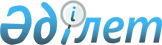 О переименовании улицы села Енбек Урыльского сельского округа Катон-Карагайского района Восточно-Казахстанской областиРешение акима Урыльского сельского округа Катон-Карагайского района Восточно-Казахстанской области от 17 февраля 2020 года № 1. Зарегистрировано Департаментом юстиции Восточно-Казахстанской области 19 февраля 2020 года № 6733
      Примечание ИЗПИ.

      В тексте документа сохранена пунктуация и орфография оригинала.
      В соответствии с пунктом 2 статьи 35 Закона Республики Казахстан от 23 января 2001 года "О местном государственном управлении и самоуправлении в Республике Казахстан", подпунктом 4) статьи 14 Закона Республики Казахстан от 8 декабря 1993 года "Об административно-территориальном устройстве Республики Казахстан", с учетом мнения населения села Енбек и заключения Восточно-Казахстанской областной ономастической комиссии от 11 декабря 2019 года № 03-18/805, аким Урыльского сельского округа РЕШИЛ:
      1. Переименовать следующую улицу села Енбек Урыльского сельского округа Катон - Карагайского района Восточно-Казахстанской области:
      улицу "Танба" в улицу "Толегена Ракимжанова".
      2. Государственному учреждению "Аппарат акима Урыльского сельского округа Катон - Карагайского района Восточно - Казахстанской области" в установленном законодательством Республики Казахстан порядке обеспечить:
      1) государственную регистрацию настоящего решения в территориальном органе юстиции;
      2) в течение десяти календарных дней после государственной регистрации настоящего решения направление его копии на официальное опубликование в периодические печатные издания, распространяемых на территории Катон - Карагайского района;
      3) размещение настоящего решения на интернет - ресурсе акимата Катон - Карагайского района после его официального опубликования.
      3. Контроль за исполнением данного решения оставляю за собой.
      4. Настоящее решение вводится в действие по истечении десяти календарных дней после дня его первого официального опубликования.
					© 2012. РГП на ПХВ «Институт законодательства и правовой информации Республики Казахстан» Министерства юстиции Республики Казахстан
				
      Аким сельского округа

Е. Кобешев
